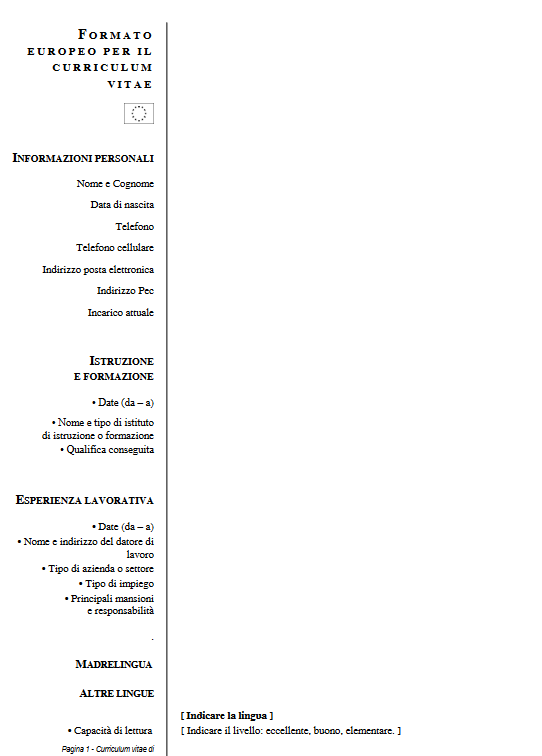 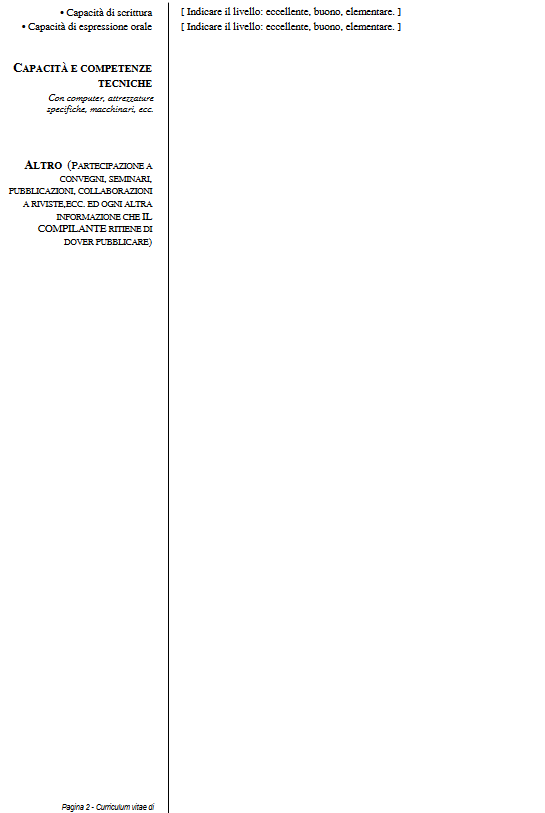 Allegato 3: Curriculum vitae in formato Europeo Avviso Pubblico – “Progettista” Progetto AULE ROVESCIATE (Codice Nazionale: M4C1I3.2-2022-961-P-15917 - CUP:  G44D22006840006) 